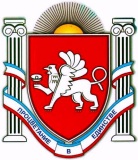 П О С Т А Н О В Л Е Н И Еот «25»  октября 2016 г.  № 378г. ДжанкойО включении жилого помещения (квартиры)в специализированный жилищный фонд  по обеспечению жилыми помещениями детей-сирот, детей, оставшихся без попечения родителей, и лиц из их числа в Джанкойском районе Республики Крым	В соответствии с Федеральными законами от 06.10.2003 № 131-ФЗ «Об общих принципах организации местного самоуправления в Российской Федерации», Законами Республики Крым от 16.09.2014 № 54-ЗРК «Об основах местного самоуправления в Республике Крым», от 18.12.2014 № 46-ЗРК «Об обеспечении жилыми помещениями детей-сирот, детей, оставшихся без попечения родителей, и лиц из их числа в Республике Крым», Уставом муниципального образования Джанкойский район, решением сессии Джанкойского районного совета от 18.08.2015 № 1/16-5 « О передаче полномочий по обеспечению жилыми помещениями детей-сирот, детей, оставшихся без попечения родителей, и лиц из их числа», постановлением администрации Джанкойского района от 29.07.2016 № 272                                                    «Об утверждении Порядка реализации переданных государственных полномочий     по обеспечению жилыми помещениями детей-сирот, детей, оставшихся без попечения родителей, и лиц из их числа в Джанкойском районе Республики Крым»  администрация Джанкойского района                                          п о с т а н о в л я е т:Отделу муниципального имущества и земельных отношений администрации Джанкойского района Республики Крым на основании муниципального контракта от 03.10.2016 №043/2016, выписки из Единого    2государственного реестра прав на недвижимое имущество и сделок с ним, удостоверяющей проведенную государственную регистрацию прав от 14.10.2016 №90-90/016-90/005/983/2016-9188/1 внести  сведения о приобретенном жилом помещении (квартире), расположенном по адресу: Республика Крым, Джанкойский район,   пгт. Вольное, ул. Токарева, д.5 кв.46 в Реестр муниципального имущества муниципального образования Джанкойский район Республики Крым. Включить жилое помещение (квартиру), расположенное по адресу: Республика Крым, Джанкойский район, пгт. Вольное, ул. Токарева, д.5 кв.46,  в состав специализированного жилищного фонда.Отнести вышеуказанное жилое помещение (квартиру) к жилью,  предназначенному для  проживания детей-сирот, детей, оставшихся без попечения родителей, и лиц из их числа в Джанкойском районе Республики Крым.Постановление вступает в силу со дня его официального обнародования на сайте администрации Джанкойского района Республики Крым (djankoiadm.ru).     5. Контроль за выполнением постановления возложить на заместителя главы администрации Джанкойского района, курирующего вопросы имущественных и земельных отношений. Глава администрацииДжанкойского района                                                                    А.И. БочаровРЕСПУБЛИКА КРЫМАДМИНИСТРАЦИЯ ДЖАНКОЙСКОГО РАЙОНААДМIНIСТРАЦIЯ ДЖАНКОЙСЬКОГО РАЙОНУ РЕСПУБЛІКИ КРИМКЪЫРЫМ ДЖУМХУРИЕТИ ДЖАНКОЙ БОЛЮГИНИНЪ ИДАРЕСИ